Short-Term ClosuresOur calendar as planned has 184 instructional days. If MCH is required to close for 1-4 days due to weather, a case of Coronavirus at school, or other closure, we will not make up instructional days. If there are multiple short-term closures, we will use spring break for planned make-up days in order to reach 180 instructional days. However, we will follow all guidance from the Virginia Department of Health, so we may need to modify the plan based on their direction. Coronavirus Longer-Term ClosuresFor closures lasting 5 consecutive school days or more, we will switch to distance learning.Closures for Inclement WeatherPlease note any inclement weather delays or closures will be announced on Channel 13. MCH does not always follow VBPS delays and closures. Provided we are able, MCH will also send out text, email and Facebook status regarding any delay or closure. Any delays would be from 8 a.m. For instance, a two hour delay would mean school begins at 10 a.m. No early morning care would be available.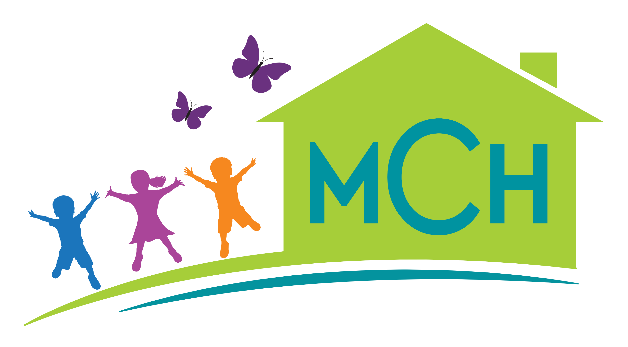 Montessori Children’s House2021-2022 Calendar2021-2022 School Year2021-2022 School Year2021-2022 School YearDateEventNotesSeptember 7School is openFirst Day of SchoolNovember 11School is closedVeterans’ DayNovember 2425 & 26School closes at 12School is closedThanksgivingDecember 6Progress ReportsIssued for allDecember 22 December 23 – January 3School closes at 12School closed Winter breakJanuary 17School is closedMartin Luther King, Jr. DayFebruary 21School is closedPresidents’ DayApril 11-15School is closedSpring breakMay 30School is closedMemorial DayJune 15School closed at 12Last day of schoolJune 16 – 17School is closedTeacher in service daysJune 20School is closedJuneteenth June 22Progress ReportsIssued for allJune 21School is openFirst day of summer sessionJuly 4School is closedIndependence Day August 29-September 2School is closed Summer break